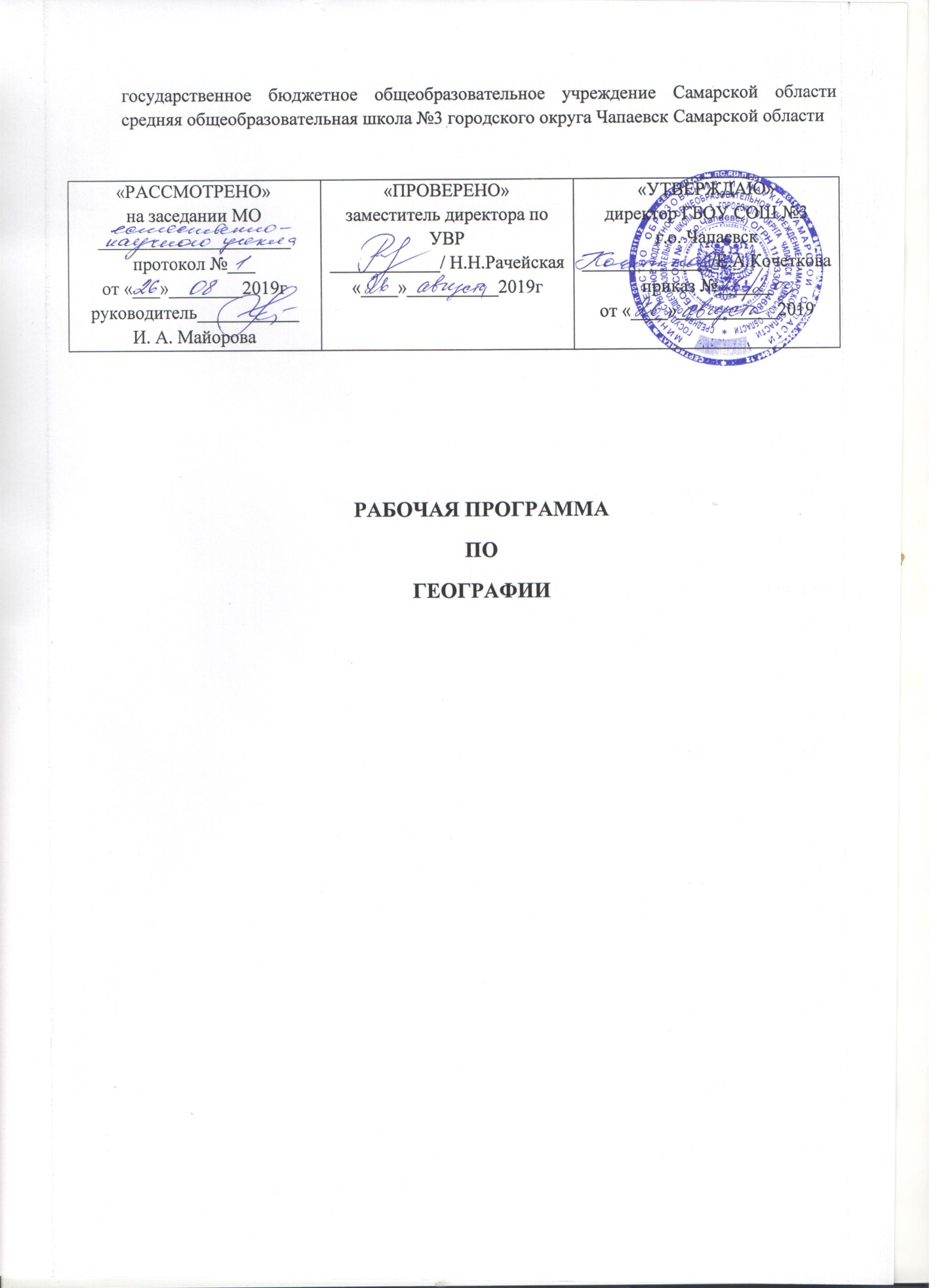         Рабочая программа по географии для 5-9 классов разработана на основе Федерального государственного образовательного стандарта основного общего образования, рабочей программы предметной линии учебников «Полярная звезда», 2018. 5-9 классы по географии (авторы: В. В. Николина, А.  Алексеев, Е. К. Липкина), в соответствии с требованиями ФГОС ООО. Планируемые результаты. Метапредметные результаты освоения ООПМетапредметные  результаты  включают  освоенные  обучающимисямежпредметные понятия и универсальные учебные действия (регулятивные, познавательные,  коммуникативные).Межпредметные понятияУсловием формирования межпредметныхпонятий,  таких, как система, факт, закономерность, феномен, анализ, синтез является овладение обучающимисяосновами  читательской  компетенции,  приобретение  навыков  работы  синформацией, участие  в проектной деятельности. В основной школе на всех предметах  будет  продолжена  работа  по  формированию  и  развитию  основчитательской компетенции. Обучающиеся овладеют чтением как средствомосуществления  своих  дальнейших  планов:  продолжения  образования  исамообразования,  осознанного  планирования  своего  актуального  иперспективного круга чтения, в том числе досугового, подготовки к трудовойи социальной деятельности. При  изучении  учебных  предметов  обучающиеся  усовершенствуютприобретенные на первом уровне навыки работы с информацией и пополнятих.  Они  смогут  работать  с  текстами,  преобразовывать  и  интерпретироватьсодержащуюся в них информацию, в том числе:• систематизировать,  сопоставлять,  анализировать,  обобщать  иинтерпретировать информацию, содержащуюся в готовых информационныхобъектах;• выделять главную и избыточную информацию, выполнять смысловоесвертывание  выделенных  фактов,  мыслей;  представлять  информацию  всжатой  словесной  форме (в  виде  плана  или  тезисов)  и  в  наглядно-символической форме (в виде таблиц, графических схем и диаграмм, картпонятий — концептуальных диаграмм, опорных конспектов);• заполнять и дополнять таблицы, схемы, диаграммы, тексты.В  ходе  изучения  всех  учебных  предметов  обучающиеся  приобретутопыт  проектной  деятельности  как  особой  формы  учебной  работы, способствующей  воспитанию  самостоятельности,  инициативности, ответственности,  повышению  мотивации  и  эффективности  учебнойдеятельности; в ходе реализации исходного замысла на практическом уровнеовладеют умением выбирать адекватные стоящей задаче средства, приниматьрешения,  в  том  числе  и  в  ситуациях  неопределенности. Перечень  ключевыхмежпредметных  понятий  определяется  в  ходеразработки  основной  образовательной  программы  основного  общегообразования  образовательной  организации  в  зависимости  от  материально-технического  оснащения,  кадрового  потенциала,  используемых  методовработы и образовательных технологий.В  соответствии  ФГОС  ООО  выделяются  три  группы  универсальныхучебных действий: регулятивные, познавательные, коммуникативные.Регулятивные УУД1.  Умение  самостоятельно  определять  цели  обучения,  ставить  иформулировать  новые  задачи  в  учебе  и  познавательной  деятельности, развивать  мотивы  и  интересы  своей  познавательной  деятельности. Обучающийся сможет:•  анализировать  существующие  и  планировать  будущиеобразовательные результаты;•  идентифицировать  собственные  проблемы  и  определять  главнуюпроблему;•  выдвигать  версии  решения  проблемы,  формулировать  гипотезы, предвосхищать конечный результат;•  обосновывать  целевые  ориентиры  и  приоритеты  ссылками  наценности, указывая и обосновывая логическую последовательность шагов.2.  Умение самостоятельно планировать пути достижения целей, в томчисле альтернативные, осознанно выбирать наиболее эффективные способырешения учебных и познавательных задач. Обучающийся сможет:•  определять  необходимые  действие(я)  в  соответствии  с  учебной  и познавательной задачей и составлять алгоритм их выполнения;•  обосновывать и осуществлять выбор наиболее эффективных способоврешения учебных и познавательных задач;•  определять/находить,  в  том  числе  из  предложенных  вариантов, условия для выполнения учебной и познавательной задачи;•  выбирать  из  предложенных  вариантов  и  самостоятельно  искатьсредства/ресурсы для решения задачи/достижения цели;•  планировать  и  корректировать  свою  индивидуальнуюобразовательную траекторию.3.  Умение  соотносить  свои  действия  с  планируемыми  результатами, осуществлять контроль своей деятельности в процессе достижения результата, определять способы действий в рамках предложенных условий и требований, корректировать  свои  действия  в  соответствии  с  изменяющейся  ситуацией. Обучающийся сможет:•  определять  совместно  с  педагогом  и  сверстниками  критериипланируемых результатов и критерии оценки своей учебной деятельности;•  систематизировать (в  том  числе  выбирать  приоритетные) критериипланируемых результатов и оценки своей деятельности;•  отбирать  инструменты  для  оценивания  своей  деятельности, осуществлять  самоконтроль  своей  деятельности  в  рамках  предложенных условий и требований;•  оценивать свою деятельность, аргументируя причины достижения илиотсутствия планируемого результата;•  находить достаточные средства для выполнения учебных действий визменяющейся ситуации и/или при отсутствии планируемого результата;•  устанавливать связь между полученными характеристиками продуктаи  характеристиками  процесса  деятельности  и  по  завершении  деятельностипредлагать  изменение  характеристик  процесса  для  получения  улучшенныххарактеристик продукта;•  сверять  свои  действия  с  целью  и,  при  необходимости,  исправлятьошибки самостоятельно.4.  Умение  оценивать  правильность  выполнения  учебной  задачи, собственные возможности ее решения. Обучающийся сможет:•  определять  критерии  правильности (корректности)  выполненияучебной задачи;•  анализировать  и  обосновывать  применение  соответствующегоинструментария для выполнения учебной задачи;•  свободно  пользоваться  выработанными  критериями  оценки  исамооценки,  исходя  из  цели  и  имеющихся  средств,  различая  результат  испособы действий;•  обосновывать  достижимость  цели  выбранным  способом  на  основеоценки своих внутренних ресурсов и доступных внешних ресурсов;•  фиксировать  и  анализировать  динамику  собственных образовательных результатов.5.  Владение основами самоконтроля, самооценки, принятия решений иосуществления  осознанного  выбора  в  учебной  и  познавательной. Обучающийся сможет:•  наблюдать и анализировать собственную учебную и познавательнуюдеятельность  и  деятельность  других  обучающихся  в  процессевзаимопроверки;•  соотносить  реальные  и  планируемые  результаты  индивидуальнойобразовательной деятельности и делать выводы;•  принимать  решение  в  учебной  ситуации  и  нести  за  негоответственность;•  самостоятельно определять причины своего успеха или неуспеха инаходить способы выхода из ситуации неуспеха;Познавательные УУД6.  Умение  определять  понятия,  создавать  обобщения,  устанавливатьаналогии, классифицировать, самостоятельно выбирать основания и критериидля  классификации,  устанавливать  причинно-следственные  связи,  строитьлогическое  рассуждение,  умозаключение (индуктивное,  дедуктивное,  поаналогии) и делать выводы. Обучающийся сможет:•  выделять общий признак двух или нескольких предметов или явленийи объяснять их сходство;•  объединять  предметы  и  явления  в  группы  по  определеннымпризнакам, сравнивать, классифицировать и обобщать факты и явления;•  выделять явление из общего ряда других явлений;•  определять обстоятельства, которые предшествовали возникновениюсвязи  между  явлениями,  из  этих  обстоятельств  выделять  определяющие, способные быть причиной данного явления, выявлять причины и следствияявлений;•  строить рассуждение от общих закономерностей к частным явлениями от частных явлений к общим закономерностям;•  строить  рассуждение  на  основе  сравнения  предметов  и  явлений, выделяя при этом общие признаки;•  самостоятельно указывать на информацию, нуждающуюся в проверке, предлагать и применять способ проверки достоверности информации;•  объяснять явления, процессы, связи и отношения, выявляемые в ходепознавательной и исследовательской деятельности (приводить объяснение сизменением  формы  представления;  объяснять,  детализируя  или  обобщая; объяснять с заданной точки зрения);•  выявлять  и  называть  причины  события,  явления,  в  том  числевозможные/ наиболее вероятные причины, возможные последствия заданнойпричины, самостоятельно осуществляя причинно-следственный анализ;7.  Умение создавать, применять и преобразовывать знаки и символы, модели и схемы для решения учебных и познавательных задач. Обучающийсясможет:•  обозначать символом и знаком предмет и/или явление;•  определять  логические  связи  между  предметами  и/или  явлениями, обозначать данные логические связи с помощью знаков в схеме;•  создавать  вербальные,  вещественные  и  информационные  модели  свыделением существенных характеристик объекта для определения способарешения задачи в соответствии с ситуацией;•  анализировать/рефлексировать  опыт  разработки  и  реализацииучебного проекта, исследования (теоретического, эмпирического) на основепредложенной  проблемной  ситуации,  поставленной  цели  и/или  заданныхкритериев оценки продукта/результата.8.  Смысловое чтение. Обучающийся сможет:•  находить в тексте требуемую информацию(в соответствии с целямисвоей деятельности); •  ориентироваться  в  содержании  текста,  понимать  целостный  смыслтекста, структурировать текст;•  устанавливать  взаимосвязь  описанных  в  тексте  событий,  явлений, процессов;•  резюмировать главную идею текста;•  преобразовывать  текст,  «переводя»  его  в  другую  модальность, интерпретировать  текст (художественный  и  нехудожественный  –  учебный, научно-популярный, информационный, текстnon-fiction);•  критически оценивать содержание и форму текста.9.  Формирование  и  развитие  экологического  мышления,  умениеприменять его в познавательной, коммуникативной, социальной практике ипрофессиональной ориентации. Обучающийся сможет:•  определять свое отношение к природной среде;•  анализировать  влияние  экологических  факторов  на  среду  обитанияживых организмов;•  проводить  причинный  и  вероятностный  анализ  экологическихситуаций;•  распространять экологические знания и участвовать в практическихделах по защите окружающей среды;•  выражать  свое  отношение  к  природе  через  рисунки,  сочинения, модели, проектные работы.10.  Развитие  мотивации  к  овладению  культурой  активногоиспользования словарей и других поисковых систем. Обучающийся сможет:•  определять необходимые ключевые поисковые слова и запросы;•  осуществлять  взаимодействие  с  электронными  поисковымисистемами, словарями; •  формировать множественную выборку из поисковых источниковдля объективизации результатов поиска;•  соотносить полученные результаты поиска со своей деятельностью.Коммуникативные УУД11.  Умение  организовывать  учебное  сотрудничество  и  совместнуюдеятельность с учителем и сверстниками; работать индивидуально и в группе: находить  общее  решение  и  разрешать  конфликты  на  основе  согласованияпозиций  и  учета  интересов; формулировать,  аргументировать  и  отстаиватьсвое мнение. Обучающийся сможет:− определять возможные роли в совместной деятельности;− играть определенную роль в совместной деятельности;− принимать  позицию  собеседника,  понимая  позицию  другого, различать  в  его  речи:  мнение (точку  зрения), доказательство (аргументы), факты; гипотезы, аксиомы, теории;− определять  свои  действия  и  действия  партнера,  которыеспособствовали или препятствовали продуктивной коммуникации;− строить позитивные отношения в процессе учебной и познавательнойдеятельности;− корректно  и  аргументированно  отстаивать  свою  точку  зрения,  вдискуссии  уметь  выдвигать  контраргументы,  перефразировать  свою  мысль(владение механизмом эквивалентных замен);− критически  относиться  к  собственному  мнению,  с  достоинствомпризнавать ошибочность своего мнения (если оно таково) и корректироватьего;− предлагать альтернативное решение в конфликтной ситуации;− выделять общую точку зрения в дискуссии;− договариваться о правилах и вопросах для обсуждения в соответствиис поставленной перед группой задачей;− организовывать учебное взаимодействие в группе(определять общие цели, распределять роли, договариваться друг с другом и т. д.);− устранять в рамках диалога разрывы в коммуникации, обусловленныенепониманием/неприятием  со  стороны  собеседника  задачи,  формы  илисодержания диалога.12.  Умение осознанно использовать речевые средства в соответствии сзадачей коммуникации для выражения своих чувств, мыслей и потребностейдля  планирования  и  регуляции  своей  деятельности;  владение  устной  иписьменной  речью,  монологической  контекстной  речью.  Обучающийсясможет:•  отбирать и использовать речевые средства в процессе коммуникации сдругими людьми(диалог в паре, в малой группе и т. д.);•  представлять  в  устной  или  письменной  форме  развернутый  плансобственной деятельности;•  высказывать  и  обосновывать  мнение (суждение)  и  запрашиватьмнение партнера в рамках диалога;•  делать  оценочный  вывод  о  достижении  цели  коммуникациинепосредственно  после  завершения  коммуникативного  контакта  и обосновывать его.13.  Формирование  и  развитие  компетентности  в  областииспользования  информационно-коммуникационных  технологий  (далее  –ИКТ). Обучающийся сможет:•  целенаправленно  искать  и  использовать  информационные  ресурсы, необходимые для решения учебных и практических задач с помощью средствИКТ;•  выделять  информационный  аспект  задачи,  оперировать  данными, использовать модель решения задачи;•  использовать компьютерные технологии(включая выбор адекватныхзадаче  инструментальных  программно-аппаратных  средств  и  сервисов) длярешения информационных и коммуникационных учебных задач, в том числе: вычисление,  написание  писем,  сочинений,  докладов,  рефератов,  созданиепрезентаций и др.;Личностные  результаты  освоения  основной  образовательнойпрограммы:1. Российская  гражданская  идентичность (патриотизм,  уважение  кОтечеству, к прошлому и настоящему многонационального народа России, чувство  ответственности  и  долга  перед  Родиной,  идентификация  себя  вкачестве  гражданина  России,  субъективная  значимость  использованиярусского языка и языков народов России, осознание и ощущение личностнойсопричастности  судьбе  российского  народа).  Осознание  этническойпринадлежности, знание истории, языка, культуры своего народа, своего края, основ культурного наследия народов России и человечества (идентичностьчеловека  с  российской  многонациональной  культурой,  сопричастностьистории  народов  и  государств,  находившихся  на  территории  современнойРоссии); интериоризация гуманистических, демократических и традиционныхценностей  многонационального  российского  общества.  Осознанное, уважительное и доброжелательное отношение к истории, культуре, религии, традициям, языкам, ценностям народов России и народов мира.2.  Готовность  и  способность  обучающихся  к  саморазвитию  исамообразованию на основе мотивации к обучению и познанию.3. Развитое моральное сознание и компетентность в решении моральныхпроблем на основе личностного выбора, формирование нравственных чувств инравственного  поведения; знание основныхнорм  морали,  нравственных,  духовных  идеалов,  хранимых  в  культурныхтрадициях  народов  России,  готовность  на  их  основе  к  сознательномусамоограничению в поступках, поведении, расточительном потребительстве; понимание значения нравственности, веры и религии вжизни  человека,  семьи  и  общества).  Сформированность  ответственногоотношения  к  учению.Осознание  значения  семьи  в  жизничеловека и общества, принятие ценности семейной жизни, уважительное изаботливое отношение к членам своей семьи.4.  Сформированность  целостного  мировоззрения,  соответствующегосовременному  уровню  развития  науки  и  общественной  практики, учитывающего  социальное,  культурное,  языковое,  духовное  многообразиесовременного мира. 5. Осознанное, уважительное и доброжелательное отношение к другомучеловеку, его мнению, мировоззрению, культуре, языку, вере, гражданскойпозиции.  6. Освоенность социальных норм, правил поведения, ролей и форм социальнойжизни  в  группах  и  сообществах.  7. Сформированность ценности здорового и безопасного образа жизни; интериоризация  правил  индивидуального  и  коллективного  безопасногоповедения в чрезвычайных ситуациях.8. Развитость эстетического сознания через освоение художественногонаследия  народов  России  и  мира,  творческой  деятельности  эстетическогохарактера9. Сформированность основ экологической культуры, соответствующейсовременному  уровню  экологического  мышления,  наличие  опытаэкологически  ориентированной  рефлексивно-оценочной  и  практическойдеятельности в жизненных ситуациях(готовность к исследованию природы, кзанятиям  сельскохозяйственным  трудом,  к  художественно-эстетическомуотражению  природы,  к  занятиям  туризмом,  в  том  числе  экотуризмом,  косуществлению природоохранной деятельности).Предметные результатыВыпускник научится:•  выбирать источники географической информации(картографические, статистические, текстовые, видео- и фотоизображения, компьютерные базыданных), адекватные решаемым задачам; •  ориентироваться  в  источниках  географической  информации(картографические,  статистические,  текстовые,  видео-  и  фотоизображения, компьютерные  базы  данных):  находить  и  извлекать  необходимуюинформацию;  определять  и  сравнивать  качественные  и  количественныепоказатели, характеризующие географические объекты, процессы и явления, их положение в пространстве по географическим картам разного содержанияи  другим  источникам; выявлять  недостающую,  взаимодополняющую  и/илипротиворечивую географическую информацию, представленную в одном илинескольких источниках;•  представлять в различных формах (в виде карты, таблицы, графика, географического описания) географическую информацию, необходимую длярешения учебных и практико-ориентированных задач;•  использовать  различные  источники  географической  информации(картографические,  статистические,  текстовые,  видео-  и  фотоизображения, компьютерные базы данных) для решения различных учебных и практико-ориентированных  задач:  выявление  географических  зависимостей  изакономерностей  на  основе  результатов  наблюдений,  на  основе  анализа, обобщения  и  интерпретации  географической  информации  объяснениегеографических  явлений  и  процессов (их  свойств,  условий  протекания  игеографических  различий);  расчет  количественных  показателей, характеризующих географические объекты, явления и процессы; составлениепростейших  географических  прогнозов;  принятие  решений,  основанных  насопоставлении, сравнении и/или оценке географической информации;•  проводить с помощью приборов измерения температуры, влажностивоздуха, атмосферного давления, силы и направления ветра, абсолютной иотносительной высоты, направления и скорости течения водных потоков;•  различать изученные географические объекты, процессы и явления, сравнивать географические объекты, процессы и явления на основе известныххарактерных свойств и проводить их простейшую классификацию;•  использовать знания о географических законах и закономерностях, овзаимосвязях между изученными географическими объектами, процессами иявлениями для объяснения их свойств, условий протекания и различий;•  оценивать  характер  взаимодействия  деятельности  человека  икомпонентов  природы  в  разных  географических  условиях  с  точки  зренияконцепции устойчивого развития;•  различать (распознавать,  приводить  примеры)  изученныедемографические  процессы  и  явления,  характеризующие  динамикучисленности населения Земли и отдельных регионов и стран;получит возможность:•  использовать знания о населении и взаимосвязях между изученнымидемографическими процессами и явлениями для решения различных учебныхи практико-ориентированных задач;•  описывать  по  карте  положение  и  взаиморасположениегеографических объектов;  •  различать  географические  процессы  и  явления,  определяющиеособенности природы и населения материков и океанов, отдельных регионов истран;•  устанавливать черты сходства и различия особенностей природы инаселения, материальной и духовной культуры регионов и отдельных стран; адаптации человека к разным природным условиям;•  объяснять особенности компонентов природы отдельных территорий; •  приводить примеры взаимодействия природы и общества в пределахотдельных территорий;•  различать принципы выделения и устанавливать соотношения междугосударственной  территорией  и  исключительной  экономической  зонойРоссии;•  оценивать  воздействие  географического  положения  России  и  ееотдельных  частей  на  особенности  природы,  жизнь  и  хозяйственнуюдеятельность населения;•  различать  географические  процессы  и  явления,  определяющиеособенности природы России и ее отдельных регионов;•  оценивать  особенности  взаимодействия  природы  и  общества  впределах отдельных территорий России;•  объяснять  особенности  компонентов  природы  отдельных  частейстраны;•  оценивать  природные  условия  и  обеспеченность  природнымиресурсами отдельных территорий России; •  использовать знания об особенностях компонентов природы России иее  отдельных  территорий,  об  особенностях  взаимодействия  природы  и общества в пределах отдельных территорий России для решения практико-ориентированных задач в контексте реальной жизни;•  различать (распознавать,  приводить  примеры)  демографическиепроцессы  и  явления,  характеризующие  динамику  численности  населенияРоссии и отдельных регионов; факторы, определяющие динамику населенияРоссии,  половозрастную  структуру,  особенности  размещения  населения  потерритории страны, географические различия в уровне занятости, качестве иуровне жизни населения;•  использовать  знания  о  естественном  и  механическом  движениинаселения,  половозрастной  структуре,  трудовых  ресурсах,  городском  исельском населении, этническом и религиозном составе населения России длярешения практико-ориентированных задач в контексте реальной жизни;•  находить  и  распознавать  ответы  на  вопросы,  возникающие  вситуациях повседневного характера, узнавать в них проявление тех или иныхдемографических и социальных процессов или закономерностей;•  различать (распознавать) показатели, характеризующие отраслевую; функциональную и территориальную структуру хозяйства России;•  использовать  знания  о  факторах  размещения  хозяйства  иособенностях  размещения  отраслей  экономики  России  для  объясненияособенностей  отраслевой,  функциональной  и  территориальной  структурыхозяйства  России  на  основе  анализа  факторов,  влияющих  на  размещениеотраслей и отдельных предприятий по территории страны; •  объяснять и сравнивать особенности природы, населения и хозяйстваотдельных регионов России;•  сравнивать особенности природы, населения и хозяйства отдельныхрегионов России;•  сравнивать  показатели  воспроизводства  населения,  среднейпродолжительности  жизни,  качества  населения  России  с  мировымипоказателями и показателями других стран;  •  уметь  ориентироваться  при  помощи  компаса,  определять  стороныгоризонта, использовать компас для определения азимута; •  описывать погоду своей местности; •  объяснять расовые отличия разных народов мира;•  давать характеристику рельефа своей местности; •  уметь  выделять  в  записках  путешественников  географическиеособенности территории•  приводить  примеры  современных  видов  связи,  применятьсовременные  виды  связи  для  решения  учебных  и  практических  задач  погеографии;•  оценивать место и роль России в мировом хозяйстве.Выпускник получит возможность научиться:•  подготавливать  сообщения (презентации)  о  выдающихсяпутешественниках, о современных исследованиях Земли;•  ориентироваться на местности: в мегаполисе и в природе;•  использовать знания о географических явлениях в повседневной жизнидля сохранения здоровья и соблюдения норм экологического поведения в бытуи окружающей среде;•  приводить  примеры,  показывающие  роль  географической  науки  врешении социально-экономических и геоэкологических проблем человечества; примеры  практического  использования  географических  знаний  в  различныхобластях деятельности; •  воспринимать и критически оценивать информацию географическогосодержания  в  научно-популярной  литературе  и  средствах  массовойинформации;•  составлять  описание  природного  комплекса;•  сопоставлять  существующие  в  науке  точки  зрения  о  причинахпроисходящих глобальных изменений климата;•  оценивать  положительные  и  негативные  последствия  глобальныхизменений климата для отдельных регионов и стран;•  объяснять  закономерности  размещения  населения  и  хозяйстваотдельных территорий в связи с природными и социально-экономическимифакторами;•  оценивать  возможные  в  будущем  изменения  географическогоположения  России,  обусловленные  мировыми  геодемографическими, геополитическими  и  геоэкономическими  изменениями,  а  также  развитиемглобальной коммуникационной системы;•  давать оценку и приводить примеры изменения значения границ вовремени, оценивать границы с точки зрения их доступности;•  наносить на контурные карты основные формы рельефа;•  давать характеристику климата своей области(края, республики);•  выдвигать  и  обосновывать  на  основе  статистических  данныхгипотезы об изменении численности населения России, его половозрастнойструктуры, развитии человеческого капитала;•  оценивать ситуацию на рынке труда и ее динамику; •  объяснять  различия  в  обеспеченности  трудовыми  ресурсамиотдельных регионов России•  обосновывать  возможные  пути  решения  проблем  развитияхозяйства России;•  объяснять возможности России в решении современных глобальныхпроблем человечества;•  оценивать  социально-экономическое  положение  и  перспективыразвития России.Содержание5 классГеография Земли.Раздел 1. ВведениеЗачем нам география и как мы ее будем изучать?Раздел 2. На какой Земле мы живемРазвитие географических знаний о Земле. Развитие представлений человека о мире. Выдающиеся географические открытия. Современный этап научных географических исследований.Раздел 3. Планета ЗемляЗемля – планета Солнечной системы. Земля – планета Солнечной системы. Форма, размеры и движения Земли, их географические следствия. Неравномерное распределение солнечного света и тепла на поверхности Земли. Пояса освещенности. Часовые пояса.Влияние космоса на Землю и на жизнь людей.Раздел 4. План и картаГлобус. Масштаб и его виды. Параллели. Меридианы. Определение направлений на глобусе. Градусная сетка. Географические координаты, их определение. Способы изображения земной поверхности.План местности. Ориентирование и способы ориентирования на местности. Компас. Азимут. Измерение расстояний и определение направлений на местности и плане. Способы изображения рельефа земной поверхности. Условные знаки. Чтение плана местности. Решение практических задач по плану. Составление простейшего плана местности.Географическая карта – особый источник информации. Отличие карты от плана. Легенда карты. Градусная сетка. Ориентирование и измерение расстояния на карте. Чтение карты, определение местоположения географических объектов, абсолютных высот. Разнообразие карт.Географические методы изучения окружающей среды. Наблюдение. Описательные и сравнительные методы. Использование инструментов и приборов. Картографический метод. Моделирование как метод изучения географических объектов и процессов.Раздел 5. Литосфера – твёрдая оболочка ЗемлиЗемная кора и литосфера. Рельеф Земли. Внутреннее строение Земли, методы его изучения.Земная кора и литосфера. Горные породы и полезные ископаемые. Состав земной коры, ее строение под материками и океанами. Литосферные плиты, их движение и взаимодействие. Медленные движения земной коры. Землетрясения и вулканизм. Условия жизни людей в районах распространения землетрясения и вулканизма, обеспечение безопасности населения. Внешние процессы, изменяющие земную поверхность.Рельеф Земли. Зависимость крупнейших форм рельефа от строения земной коры. Неоднородность земной поверхности как следствие взаимодействия внутренних сил Земли и внешних процессов. Основные формы рельефа суши и дна Мирового океана. Различие гор и равнин по высоте. Описание рельефа территории по карте.Человек и литосфера. Опасные природные явления, их предупреждение. Особенности жизни и деятельности человека в горах и на равнинах. Воздействие хозяйственной деятельности на литосферу. Преобразование рельефа. Антропогенные формы рельефа.Содержание 6 классРаздел 6. Гидросфера – водная оболочка ЗемлиВода на земле. Части гидросферы. Мировой круговорот воды.Океаны. Части Мирового океана. Методы изучения морских глубин. Свойства вод Мирового океана. Движение воды в океане. Использование карт для определения географического положение морей и океанов, глубин, направлений морских течений, свойств воды. Роль Мирового океана в формировании климатов Земли. Минеральные и органические ресурсы океана их хозяйственное использование. Морской транспорт, порты, каналы. Источники загрязнения вод океана, меры по сохранению качества воды и органического мира.Воды суши. Реки Земли – их общие черты и различия. Речная система. Питание и режим рек. Озера, водохранилища, болота. Использование карт для определения географического положения водных объектов, частей речных систем, границ и площади водосборных бассейнов, направления течения рек. Значение поверхностных вод для человека, их рациональное использование.Происхождение и виды подземных вод, возможности их использования человеком. Зависимость уровня грунтовых вод от климата, характера поверхности, особенностей горных пород. Минеральные воды.Ледники - главные аккумуляторы пресной воды на Земле. Покровные и горные ледники, многолетняя мерзлота: географическое распространение, воздействие на хозяйственную деятельность.Человек и гидросфера. Источники пресной воды на Земле. Проблемы, связанные с ограниченными запасами пресной воды на Земле и пути их решения. Неблагоприятные и опасные явления в гидросфере. Меры предупреждения опасных явлений и борьбы с ними, правила обеспечение личной безопасности.Раздел 7. Атмосфера - воздушная оболочка землиАтмосфера. Состав атмосферы, ее структура. Значение атмосферы для жизни на Земле. Нагревание атмосферы, температура воздуха, распределение тепла на Земле. Суточные и годовые колебания температуры воздуха. Средние температуры. Изменение температуры с высотой.Влага в атмосфере. Облачность, ее влияние на погоду. Атмосферные осадки, их виды, условия образования. Распределение влаги на поверхности Земли. Влияние атмосферных осадков на жизнь и деятельность человека.Атмосферное давление, ветры. Изменение атмосферного давления с высотой. Направление и сила ветра. Роза ветров. Постоянные ветры Земли. Типы воздушных масс; условия их формирования и свойства.Погода и климат. Элементы погоды, способы их измерения, метеорологические приборы и инструменты. Наблюдения за погодой. Измерения элементов погоды с помощью приборов. Посторенние графиков изменения температуры и облачности, розы ветров; выделение преобладающих типов погод за период наблюдения. Решение практических задач на определение изменений температуры и давления воздуха с высотой, влажности воздуха. Чтение карт погоды. Прогноз погоды. Климат и климатические пояса.Человек и атмосфера. Стихийные природные явления в атмосфере, их характеристик и правила обеспечения личной безопасности. Пути сохранения качества воздушной среды. Адаптация человека к климатическим условиям местности. Особенности жизни в экстремальных климатических условиях. Раздел 8. Биосфера ЗемлиРазнообразие растительного и животного мира Земли. Особенности распространения живых организмов на суше и в Мировом океане. Границы биосферы и взаимодействие компонентов природы. Приспособления живых организмов к среде обитания. Биологический круговорот. Роль биосферы. Широтная зональность и высотная поясность в растительном и животном мире. Влияние человека на биосферу. Охрана животного и растительного мира Земли. Наблюдение за растительным и животным миром как способ определения качества окружающей среды.Почва как особое природное образование. Состав почв, взаимодействие живого и неживого в почве, образование гумуса. Строение и разнообразие почв. Главные факторы( условия) почвообразования, основные зональные типы почв. Плодородие почвы, пути его повышения. Роль человека и его хозяйственной деятельности в сохранении и улучшении почв.Раздел 9.Географическая оболочка Земли. Строение, свойства и закономерности географической оболочки, взаимосвязи между ее составными частями территориальные комплексы: природные, природно-антропогенные. Географическая оболочка- крупнейший природный комплекс Земли. Широтная зональность и высотная поясность. Природные зоны Земли. Особенности взаимодействия компонентов природы и хозяйственной деятельности человека в разных природных зонах. Географичес4кая оболочка как окружающая человека средаСодержание 7 класс       Что изучают в курсе географии материков и океанов? Методы географических исследований и источники географической информации. Разнообразие современных карт. Важнейшие географические открытия и путешествия в древности (древние египтяне, греки, финикийцы, идеи и труды Парменида, Эратосфена, вклад КратесаМалосского, Страбона).      Важнейшие географические открытия и путешествия в эпоху Средневековья (норманны, М. Поло, А. Никитин, Б. Диаш, М. Бехайм, Х. Колумб, А. Веспуччи, Васко да Гама, Ф. Магеллан, Э. Кортес, Д. Кабот, Г. Меркатор, В. Баренц, Г. Гудзон, А. Тасман, С. Дежнев).      Важнейшие географические открытия и путешествия в XVI-XIX вв. (А. Макензи, В. Атласов и Л. Морозко, С. Ремезов, В. Беринг и А. Чириков, Д. Кук, В.М. Головнин, Ф.П. Литке, С.О. Макаров, Н.Н. Миклухо-Маклай, М.В. Ломоносов, Г.И. Шелихов, П.П. Семенов-Тянь-Шанский, Н.М. Пржевальский.       А. Гумбольдт, Э. Бонплан, Г.И. Лангсдорф и Н.Г. Рубцов, Ф.Ф. Беллинсгаузен и М.П. Лазарев, Д. Ливингстон, В.В. Юнкер, Е.П. Ковалевский, А.В. Елисеев, экспедиция на корабле “Челленджер”, Ф. Нансен, Р. Амундсен, Р. Скотт, Р. Пири и Ф. Кук).      Важнейшие географические открытия и путешествия в XX веке (И. Д. Папанин, Н.И. Вавилов, Р. Амундсен, Р. Скотт, И.М. Сомов и А.Ф. Трешников (руководители 1 и 2 советской антарктической экспедиций), В.А. Обручев).       Описание и нанесение на контурную карту географических объектов одного из изученных маршрутов.       Главные закономерности природы Земли.       Литосфера и рельеф Земли. История Земли как планеты. Литосферные плиты. Сейсмические пояса Земли. Строение земной коры. Типы земной коры, их отличия. Формирование современного рельефа Земли. Влияние строения земной коры на облик Земли.       Атмосфера и климаты Земли. Распределение температуры, осадков, поясов атмосферного давления на Земле и их отражение на климатических картах. Разнообразие климата на Земле. Климатообразующие факторы. Характеристика воздушных масс Земли. Характеристика основных и переходных климатических поясов Земли. Влияние климатических условий на жизнь людей. Влияние современной хозяйственной деятельности людей на климат Земли. Расчет угла падения солнечных лучей в зависимости от географической широты, абсолютной высоты местности по разности атмосферного давления, расчет температуры воздуха тропосферы на заданной высоте, расчет средних значений (температуры воздуха, амплитуды и др. показателей).      Мировой океан - основная часть гидросферы. Мировой океан и его части. Этапы изучения Мирового океана. Океанические течения. Система океанических течений. Тихий океан. Характерные черты природы океана и его отличительные особенности. Атлантический океан. Характерные черты природы океана и его отличительные особенности. Северный Ледовитый океан. Характерные черты природы океана и его отличительные особенности. Индийский океан. Характерные черты природы океана и его отличительные особенности.      Географическая оболочка. Свойства и особенности строения географической оболочки. Общие географические закономерности целостность, зональность, ритмичность и их значение. Географическая зональность. Природные зоны Земли (выявление по картам зональности в природе материков). Высотная поясность.      Характеристика материков Земли.      Южные материки. Особенности южных материков Земли.      Африка. Географическое положение Африки и история исследования. Рельеф и полезные ископаемые. Климат и внутренние воды. Характеристика и оценка климата отдельных территорий Африки для жизни людей. Природные зоны Африки. Эндемики. Определение причин природного разнообразия материка. Население Африки, политическая карта.       Особенности стран Северной Африки (регион высоких гор, сурового климата, пустынь и оазисов, а также родина древних цивилизаций, современный район добычи нефти и газа).       Особенности стран Западной и Центральной Африки (регион саванн и непроходимых гилей, с развитой охотой на диких животных, эксплуатация местного населения на плантациях и при добыче полезных ископаемых).       Особенности стран Восточной Африки (регион вулканов и разломов, национальных парков, центр происхождения культурных растений и древних государств).       Особенности стран Южной Африки (регион гор причудливой формы и пустынь, с развитой мировой добычей алмазов и самой богатой страной континента (ЮАР)).       Австралия и Океания. Географическое положение, история исследования, особенности природы материка. Эндемики. Австралийский Союз (географический уникум - страна-материк; самый маленький материк, но одна из крупнейших по территории стран мира; выделение особого культурного типа австралийско-новозеландского города, отсутствие соседства отсталых и развитых территорий, слабо связанных друг с другом; высокоразвитая экономика страны основывается на своих ресурсах).       Океания (уникальное природное образование - крупнейшее в мире скопление островов; специфические особенности трех островных групп: Меланезия - «черные острова» (так как проживающие здесь папуасы и меланезийцы имеют более темную кожу по сравнению с другими жителями Океании), Микронезия и Полинезия - «маленькие» и «многочисленные острова»).       Южная Америка. Географическое положение, история исследования и особенности рельефа материка. Климат и внутренние воды. Южная Америка - самый влажный материк. Природные зоны. Высотная поясность Анд. Эндемики. Изменение природы. Население Южной Америки (влияние испанской и португальской колонизации на жизнь коренного населения).Страны востока и запада материка (особенности образа жизни населения и хозяйственной деятельности).       Антарктида. Антарктида - уникальный материк на Земле (самый холодный и удаленный, с шельфовыми ледниками и антарктическими оазисами). Освоение человеком Антарктиды. Цели международных исследований материка в 20-21 веке. Современные исследования и разработки в Антарктиде.       Северные материки. Особенности северных материков Земли.       Северная Америка. Географическое положение, история открытия и исследования Северной Америки (Новый Свет). Особенности рельефа и полезные ископаемые. Климат, внутренние воды. Природные зоны. Меридиональное расположение природных зон на территории Северной Америки. Изменения природы под влиянием деятельности человека. Эндемики. Особенности природы материка. Особенности населения (коренное население и потомки переселенцев).       Характеристика двух стран материка: Канады и Мексики. Описание США - как одной из ведущих стран современного мира.       Евразия. Географическое положение, история исследования материка. Рельеф и полезные ископаемые Евразии. Климатические особенности материка. Влияние климата на хозяйственную деятельность людей. Реки, озера материка. Многолетняя мерзлота, современное оледенение. Природные зоны материка. Эндемики.       Зарубежная Европа. Страны Северной Европы (население, образ жизни и культура региона, влияние моря и теплого течения на жизнь и хозяйственную деятельность людей).       Страны Средней Европы (население, образ жизни и культура региона, высокое развитие стран региона, один из главных центров мировой экономики).       Страны Восточной Европы (население, образ жизни и культура региона, благоприятные условия для развития хозяйства, поставщики сырья, сельскохозяйственной продукции и продовольствия в более развитые европейские страны).       Страны Южной Европы (население, образ жизни и культура региона, влияние южного прибрежного положения на жизнь и хозяйственную деятельность людей (международный туризм, экспорт субтропических культур (цитрусовых, маслин)), продуктов их переработки (оливковое масло, консервы, соки), вывоз продукции легкой промышленности (одежды, обуви)).       Зарубежная Азия. Страны Юго-Западной Азии (особенности положения региона (на границе трех частей света), население, образ жизни и культура региона (центр возникновения двух мировых религий), специфичность природных условий и ресурсов и их отражение на жизни людей (наличие пустынь, оазисов, нефти и газа), горячая точка планеты).       Страны Центральной Азии (влияние большой площади территории, имеющей различные природные условия, на население (его неоднородность), образ жизни (постсоветское экономическое наследие, сложная политическая ситуация) и культуру региона).       Страны Восточной Азии (население (большая численность населения), образ жизни (влияние колониального и полуколониального прошлого, глубоких феодальных корней, периода длительной самоизоляции Японии и Китая) и культура региона (многообразие и тесное переплетение религий: даосизм и конфуцианство, буддизм и ламаизм, синтоизм, католицизм).       Страны Южной Азии (влияние рельефа на расселение людей (концентрация населения в плодородных речных долинах), население (большая численность и «молодость»), образ жизни (распространение сельского образа жизни (даже в городах) и культура региона (центр возникновения древних религий - буддизма и индуизма; одна из самых «бедных и голодных территорий мира»).       Страны Юго-Восточной Азии (использование выгодности положения в развитии стран региона (например, в Сингапуре расположены одни из самых крупных аэропортов и портов мира), население (главный очаг мировой эмиграции), образ жизни (характерны резкие различия в уровне жизни населения - от минимального в Мьянме до самого высокого в Сингапуре) и культура региона (влияние соседей на регион - двух мощных центров цивилизаций - Индии и Китая).       Взаимодействие природы и общества.       Влияние закономерностей географической оболочки на жизнь и деятельность людей. Степень воздействия человека на природу на разных материках. Необходимость международного сотрудничества в использовании природы и ее охраны. Развитие природоохранной деятельности на современном этапе (Международный союз охраны природы, Международная Гидрографическая Организация, ЮНЕСКО и др.).    8 класс   Территория России на карте мира.       Характеристика географического положения России. Водные пространства, омывающие территорию России. Государственные границы территории России. Россия на карте часовых поясов. Часовые зоны России. Местное, поясное время, его роль в хозяйстве и жизни людей. История освоения и заселения территории России в XI - XVI вв. История освоения и заселения территории России в XVII - XVIII вв. История освоения и заселения территории России в XIX - XXI вв.       Общая характеристика природы России.       Рельеф и полезные ископаемые России. Геологическое строение территории России. Геохронологическая таблица. Тектоническое строение территории России. Основные формы рельефа России, взаимосвязь с тектоническими структурами. Факторы образования современного рельефа. Закономерности размещения полезных ископаемых на территории России. Изображение рельефа на картах разного масштаба. Построение профиля рельефа.       Климат России. Характерные особенности климата России и климатообразующие факторы. Закономерности циркуляции воздушных масс на территории России (циклон, антициклон, атмосферный фронт). Закономерности распределения основных элементов климата на территории России. Суммарная солнечная радиация. Определение велечин суммарной солнечной радиации на разных территориях России. Климатические пояса и типы климата России. Человек и климат. Неблагоприятные и опасные климатические явления. Прогноз и прогнозирование. Значение прогнозирования погоды. Работа с климатическими и синоптическими картами, картодиаграммами. Определение зенитального положения Солнца.       Внутренние воды России. Разнообразие внутренних вод России. Особенности российских рек. Разнообразие рек России. Режим рек. Озера. Классификация озёр. Подземные воды, болота, многолетняя мерзлота, ледники, каналы и крупные водохранилища. Водные ресурсы в жизни человека.       Почвы России. Образование почв и их разнообразие на территории России. Почвообразующие факторы и закономерности распространения почв. Земельные и почвенные ресурсы России. Значение рационального использования и охраны почв.       Растительный и животный мир России. Разнообразие растительного и животного мира России. Охрана растительного и животного мира. Биологические ресурсы России.       Природно-территориальные комплексы России.       Природное районирование. Природно-территориальные комплексы (ПТК): природные, природно-антропогенные и антропогенные. Природное районирование территории        России. Природные зоны России. Зона арктических пустынь, тундры и лесотундры. Разнообразие лесов России: тайга, смешанные и широколиственные леса. Лесостепи, степи и полупустыни. Высотная поясность.      Крупные природные комплексы России. Русская равнина (одна из крупнейших по площади равнин мира, древняя равнина; разнообразие рельефа; благоприятный климат; влияние западного переноса на увлажнение территории; разнообразие внутренних вод и ландшафтов).      Север Русской равнины (пологая равнина, богатая полезными ископаемыми; влияние теплого течения на жизнь портовых городов; полярные ночь и день; особенности расселения населения (к речным долинам: переувлажненность, плодородие почв на заливных лугах, транспортные пути, рыбные ресурсы)).      Центр Русской равнины (всхолмленная равнина с возвышенностями; центр Русского государства, особенности ГП: на водоразделе (между бассейнами Черного, Балтийского, Белого и Каспийского морей).      Юг Русской равнины (равнина с оврагами и балками, на формирование которых повлияли и природные факторы (всхолмленность рельефа, легкоразмываемые грунты), и социально-экономические (чрезмерная вырубка лесов, распашка лугов); богатство почвенными (черноземы) и минеральными (железные руды) ресурсами и их влияние на природу, и жизнь людей).      Южные моря России: история освоения, особенности природы морей, ресурсы, значение.      Крым (географическое положение, история освоения полуострова, особенности природы (равнинная, предгорная и горная части; особенности климата; природные отличия территории полуострова; уникальность природы)).      Кавказ (предгорная и горная части; молодые горы с самой высокой точкой страны; особенности климата в западных и восточных частях; высотная поясность; природные отличия территории; уникальность природы Черноморского побережья).      Урал (особенности географического положения; район древнего горообразования; богатство полезными ископаемыми; суровость климата на севере и влияние континентальности на юге; высотная поясность и широтная зональность).  Урал (изменение природных особенностей с запада на восток, с севера на юг).       Обобщение знаний по особенностям природы европейской части России.       Моря Северного Ледовитого океана: история освоения, особенности природы морей, ресурсы, значение. Северный морской путь.       Западная Сибирь (крупнейшая равнина мира; преобладающая высота рельефа; зависимость размещения внутренних вод от рельефа и от зонального соотношения тепла и влаги; природные зоны - размещение, влияние рельефа, наибольшая по площади, изменения в составе природных зон, сравнение состава природных зон с Русской равниной).       Западная Сибирь:        природные ресурсы, проблемы рациональногоиспользования и экологические проблемы.       Средняя Сибирь (сложность и многообразие геологического строения, развитие физико-географических процессов (речные долины с хорошо выраженными террасами и многочисленные мелкие долины), климат резко континентальный, многолетняя мерзлота, характер полезных ископаемых и формирование природных комплексов).       Северо-Восточная Сибирь (разнообразие и контрастность рельефа (котловинность рельефа, горные хребты, переходящие в северные низменности; суровость климата; многолетняя мерзлота; реки и озера; влияние климата на природу; особенности природы).       Горы Южной Сибири (географическое положение, контрастный горный рельеф, континентальный климат и их влияние на особенности формирования природы района).       Алтай, Саяны, Прибайкалье, Забайкалье (особенности положения, геологическое строение и история развития, климат и внутренние воды, характерные типы почв, особенности природы).      Байкал. Уникальное творение природы. Особенности природы. Образование котловины. Байкал - как объект Всемирного природного наследия (уникальность, современные экологические проблемы и пути решения).      Дальний Восток (положение на Тихоокеанском побережье; сочетание горных хребтов и межгорных равнин; преобладание муссонного климата на юге и муссонообразного и морского на севере, распространение равнинных, лесных и тундровых, горно-лесных и гольцовых ландшафтов).      Чукотка, Приамурье, Приморье (географическое положение, история исследования, особенности природы).      Камчатка, Сахалин, Курильские острова (географическое положение, история исследования, особенности природы).      Население России.      Численность населения и ее изменение в разные исторические периоды. Воспроизводство населения. Показатели рождаемости, смертности, естественного и миграционного прироста / убыли. Характеристика половозрастной структуры населения России. Миграции населения в России. Особенности географии рынка труда России. Этнический состав населения России. Разнообразие этнического состава населения России. Религии народов России. Географические особенности размещения населения России. Городское и сельское население. Расселение и урбанизация. Типы населённых пунктов. Города России их классификация.      География своей местности.      Географическое положение и рельеф. История освоения. Климатические особенности своего региона проживания. Реки и озера, каналы и водохранилища. Природные зоны. Характеристика основных природных комплексов своей местности. Природные ресурсы. Экологические проблемы и пути их решения. Особенности населения своего региона.9 класс      Хозяйство России.      Общая характеристика хозяйства. Географическое районирование.Экономическая и социальная география в жизни современного общества. Понятие хозяйства. Отраслевая структура хозяйства. Сферы хозяйства. Этапы развития хозяйства. Этапы развития экономики России. Географическое районирование. Административно-территориальное устройство Российской Федерации.      Главные отрасли и межотраслевые комплексы. Сельское хозяйство. Отраслевой состав сельского хозяйства. Растениеводство. Животноводство. Отраслевой состав животноводства. География животноводства.Агропромышленный комплекс. Состав АПК. Пищевая и легкая промышленность. Лесной комплекс. Состав комплекса. Основные места лесозаготовок. Целлюлозно-бумажная промышленность. Топливноэнергетический комплекс. Топливно-энергетический комплекс. Угольная промышленность. Нефтяная и газовая промышленность. Электроэнергетика. Типы электростанций. Особенности размещения электростанция. Единая энергосистема страны. Перспективы развития. Металлургический комплекс. Черная и цветная металлургия. Особенности размещения. Проблемы и перспективы развития отрасли. Машиностроительный комплекс. Специализация. Кооперирование. Связи с другими отраслями. Особенности размещения. ВПК. Отраслевые особенности военно-промышленного комплекса. Химическая промышленность. Состав отрасли. Особенности размещения. Перспективы развития. Транспорт. Виды транспорта. Значение для хозяйства. Транспортная сеть. Проблемы транспортного комплекса. Информационная инфраструктура. Информация и общество в современном мире. Типы телекоммуникационных сетей. Сфера обслуживания. Рекреационное хозяйство. Территориальное (географическое) разделение труда.      Хозяйство своей местности.      Особенности ЭГП, природно-ресурсный потенциал, население и характеристика хозяйства своего региона. Особенности территориальной структуры хозяйства, специализация района. География важнейших отраслей хозяйства своей местности.      Районы России.      Европейская часть России. Центральная Россия:        особенностиформирования территории, ЭГП, природно-ресурсный потенциал, особенности населения, географический фактор в расселении, народные промыслы. Этапы развития хозяйства Центрального района. Хозяйство Центрального района. Специализация хозяйства. География важнейших отраслей хозяйства.      Города Центрального района. Древние города, промышленные и научные центры. Функциональное значение городов. Москва - столица Российской Федерации.      Центрально-Черноземный район:        особенности ЭГП, природноресурсный потенциал, население и характеристика хозяйства. Особенности территориальной структуры хозяйства, специализация района. География важнейших отраслей хозяйства.      Волго-Вятский район: особенности ЭГП, природно-ресурсный потенциал, население и характеристика хозяйства. Особенности территориальной структуры хозяйства, специализация района. География важнейших отраслей хозяйства.      Северо-Западный район:        особенности ЭГП, природно-ресурсныйпотенциал, население, древние города района и характеристика хозяйства. Особенности территориальной структуры хозяйства, специализация района. География важнейших отраслей хозяйства.      Калининградская область:        особенности ЭГП, природно-ресурсныйпотенциал, население и характеристика хозяйства. Рекреационное хозяйство района. Особенности территориальной структуры хозяйства, специализация. География важнейших отраслей хозяйства.      Моря Атлантического океана, омывающие Россию: транспортное значение, ресурсы.      Европейский Север: история освоения, особенности ЭГП, природноресурсный потенциал, население и характеристика хозяйства. Особенности территориальной структуры хозяйства, специализация района. География важнейших отраслей хозяйства.      Поволжье:        особенности        ЭГП,        природно-ресурсный потенциал,население и характеристика хозяйства. Особенности территориальной структуры хозяйства, специализация района. География важнейших отраслей хозяйства.      Крым: особенности ЭГП, природно-ресурсный потенциал, население и характеристика хозяйства. Рекреационное хозяйство. Особенности территориальной структуры хозяйства, специализация. География важнейших отраслей хозяйства.      Северный Кавказ: особенности ЭГП, природно-ресурсный потенциал, население и характеристика  хозяйства. Рекреационное хозяйство. Особенности территориальной структуры хозяйства, специализация.География важнейших отраслей хозяйства.      Южные моря России: транспортное значение, ресурсы.      Уральский район: особенности ЭГП, природно-ресурсный потенциал, этапы освоения, население и характеристика хозяйства. Особенности территориальной структуры хозяйства, специализация района. География важнейших отраслей хозяйства.      Азиатская часть России.      Западная Сибирь: особенности ЭГП, природно-ресурсный потенциал, этапы и проблемы освоения, население и характеристика хозяйства.Особенности территориальной структуры хозяйства, специализация района. География важнейших отраслей хозяйства.      Моря Северного Ледовитого океана: транспортное значение, ресурсы.      Восточная Сибирь: особенности ЭГП, природно-ресурсный потенциал, этапы и проблемы освоения, население и характеристика хозяйства. Особенности территориальной структуры хозяйства, специализация района. География важнейших отраслей хозяйства.      Моря Тихого океана: транспортное значение, ресурсы.      Дальний Восток:        формирование территории, этапы и проблемыосвоения, особенности ЭГП, природно-ресурсный потенциал, население и характеристика хозяйства. Особенности территориальной структуры хозяйства, специализация района. Роль территории Дальнего Востока в социально-экономическом развитии РФ. География важнейших отраслей хозяйства.      Россия в мире.      Россия в современном мире (место России в мире по уровню экономического развития, участие в экономических и политических организациях). Россия в мировом хозяйстве (главные внешнеэкономические партнеры страны, структура и география экспорта и импорта товаров и услуг). Россия в мировой политике. Россия и страны СНГ.Тематическое планирование 5-6 классТематическое планирование 7 классТематическое планирование 8 классТематическое планирование 9 классНаименование предметаГЕОГРАФИЯГЕОГРАФИЯУровень, классОсновное общее образования, 5-6 классОсновное общее образования, 5-6 классКоличество часов по учебному плану5 класс6 класс - в неделю11 - в год3434ПрограммаРабочая  программа  основного  общего  образования по предмету «География»  для 5-9  классов предметной линии учебников «Полярная звезда»,  2018 (авторы: В. В. Николина, А.И.  Алексеев, Е. К. Липкина)Рабочая  программа  основного  общего  образования по предмету «География»  для 5-9  классов предметной линии учебников «Полярная звезда»,  2018 (авторы: В. В. Николина, А.И.  Алексеев, Е. К. Липкина)Учебники ПособияСмирнов А.И.География:5-6 кл.: учеб. для обшеобразоват. организаций/ А. И. Алексеев – 8-е изд. – М. : Просвещение, 2019.7 класс И. Алексеев и др. География. 7 класс (учебник) В. Николина. География. Мой тренажёр. 7 класс (рабочая тетрадь) И. Махов, И.П. Махова. География. Поурочные разработки. 7 класс (пособие для учителя)8 класс И. Алексеев и др. География. 8 класс (учебник) В. Николина. География. Мой тренажёр. 8 класс (рабочая тетрадь)В. В. Николина. География. Поурочные разработки. 8 класс (пособие для учителя)9 класс И. Алексеев и др. География. 9 класс (учебник) В. Николина. География. Мой тренажёр. 9 класс (рабочая тетрадь)В. В. Николина. География. Поурочные разработки. 9 класс (пособие для учителя)В. В. Николина, А. И. Алексеев, Е. К. Липкина. География. Рабочие программы. Предметная линия учебников «Полярная звезда». 5—9 классСмирнов А.И.География:5-6 кл.: учеб. для обшеобразоват. организаций/ А. И. Алексеев – 8-е изд. – М. : Просвещение, 2019.7 класс И. Алексеев и др. География. 7 класс (учебник) В. Николина. География. Мой тренажёр. 7 класс (рабочая тетрадь) И. Махов, И.П. Махова. География. Поурочные разработки. 7 класс (пособие для учителя)8 класс И. Алексеев и др. География. 8 класс (учебник) В. Николина. География. Мой тренажёр. 8 класс (рабочая тетрадь)В. В. Николина. География. Поурочные разработки. 8 класс (пособие для учителя)9 класс И. Алексеев и др. География. 9 класс (учебник) В. Николина. География. Мой тренажёр. 9 класс (рабочая тетрадь)В. В. Николина. География. Поурочные разработки. 9 класс (пособие для учителя)В. В. Николина, А. И. Алексеев, Е. К. Липкина. География. Рабочие программы. Предметная линия учебников «Полярная звезда». 5—9 класс№ТемаКоличествочасовКоличествочасовКонтрольные работыПрактические работы5 класс5 класс5 класс5 класс5 класс5 класс1Введение112На какой Земле мы живём55Входная к/р (1ч)П/р Географические открытия(1ч)Открытия русских путешественников(1ч)3Планета Земля334План и карта1313Промежуточная к/р(1ч)П/р Работа с компасом(1ч)План местности(1ч)Географические координаты(1ч)5Литосфера- твёрдая оболочка Земли1212Итоговая к/рП/р Земная кора (1ч)Итого:34часаИтого:34часаИтого:34часаИтого:34часаИтого:34часаИтого:34часа6 класс6 класс6 класс6 класс6 класс6 класс6Гидросфера- водная оболочка Земли14 Входная к/р (1ч) Входная к/р (1ч)П/р Вода на Земле. Мировой океан (1ч)7Атмосфера-воздушная оболочка Земли1111Промежуточная к/р (1ч)П/р Информация о погоде (1ч)8Биосфера- живая оболочка Земли449Географическая оболочка Земли55Итоговая к/р(1ч)Итого:34 часаИтого:34 часаИтого:34 часаИтого:34 часаИтого:34 часаИтого:34 часа№ТемаКоличествочасовКонтрольные работыПрактические работы7 класс7 класс7 класс7 класс7 класс1Введение12Источники географической информации413Население Земли624Природа Земли1535Природные комплексы и регионы8136Материки и страны3416Итого:68часовИтого:68часовИтого:68часовИтого:68часовИтого:68часов№ТемаКоличествочасовКонтрольные работыПрактические работы8 класс8 класс8 класс8 класс8 класс1Россия в мире8122Россияне1023Природа России16144Природно-хозяйственные зоны815Хозяйство России2615Итого: 68часовИтого: 68часовИтого: 68часовИтого: 68часовИтого: 68часов№ТемаКоличествочасовКонтрольные работыПрактические работы9класс9класс9класс9класс9класс1Регионы России10112Европейская Россия30133Азиатская Россия2014Россия в современном мире812Итого: 68часовИтого: 68часовИтого: 68часовИтого: 68часовИтого: 68часов